Муниципальное бюджетное общеобразовательное учреждение «Аргуновская  основная школа № 11»Рассмотренона заседании педагогического советапротокол №________от «_____»_________2017 г.            РАБОЧАЯ ПРОГРАММА ПО ИНФОРМАТИКЕ И ИКТПо предмету: информатикеСтупень обучения: основное общее, 7 классКоличество часов: 1часа в неделю, всего 34 часаУровень: базовый                                   Учитель: Красильникова Ольга ГеннадьевнаПояснительная запискаРабочая программа по информатике и ИКТ в 7 классе составлена на основе «Примерной программы основного общего образования по информатике и ИКТ (утверждена приказом Минобразования России от 09.03.04. № 1312), авторской программы Босовой Л.Л. «Программа курса информатики и ИКТ для 5-7 классов средней общеобразовательной школы».Рабочая программа составлена в соответствии с нормативно-правовыми документами:Федеральный компонент государственных образовательных стандартов начального общего, основного общего и среднего (полного) общего образования (приказ №1089 от 05.03.2004 г.)Федеральный базисный учебный план и примерные учебные планы для общеобразовательных учреждений Российской Федерации, реализующих программы общего образования (приказ МОРФ от 09.03.2004 г. №1312 «Об утверждении федерального базисного учебного плана и примерных планов для образовательных учреждений РФ»;Приказ МО РФ от 05.03.2004 г. №1089 «Об утверждении федерального компонента государственных образовательных стандартов начального общего, основного общего и среднего (полного) общего образования»;Приказ Министерства образования и науки Российской Федерации (Минобрнауки России) от 27 декабря 2011 г. N 2885 «Об утверждении федеральных перечней учебников, рекомендованных (допущенных) к использованию в образовательном процессе в образовательных учреждениях, реализующих образовательные программы общего образования и имеющих государственную аккредитацию, на 2017/2018 учебный год».Учебный план МБОУ « Аргуновская ОШ№11»Цели программы:формирование общеучебных умений и навыков на основе средств и методов информатики и ИКТ, в том числе овладение умениями работать с различными видами информации, самостоятельно планировать и осуществлять индивидуальную и коллективную информационную деятельность, представлять и оценивать ее результаты;пропедевтическое (предварительное, вводное, ознакомительное) изучение понятий основного курса школьной информатики, обеспечивающее целенаправленное формирование общеучебных понятий, таких как «объект», «система», «модель», «алгоритм» и др.;воспитание ответственного и избирательного отношения к информации; развитие познавательных, интеллектуальных и творческих способностей учащихся.Для достижения комплекса поставленных целей в процессе изучения информатики и ИКТ 
необходимо решить следующие задачи:создать условия для осознанного использования учащимися при изучении школьных дисциплин таких общепредметных понятий как «объект», «система», «модель», «алгоритм», «исполнитель» и др.;сформировать у учащихся умения организации собственной учебной деятельности, включающими: целеполагание как постановку учебной задачи на основе соотнесения того, что уже известно, и того, что требуется установить; планирование – определение последовательности промежуточных целей с учетом конечного результата, разбиение задачи на подзадачи, разработка последовательности и структуры действий, необходимых для достижения цели при помощи фиксированного набора средств; прогнозирование – предвосхищение результата; контроль – интерпретация полученного результата, его соотнесение с имеющимися данными с целью установления соответствия или несоответствия (обнаружения ошибки); коррекция – внесение необходимых дополнений и корректив в план действий в случае обнаружения ошибки; оценка – осознание учащимся того, насколько качественно им решена учебно-познавательная задача;сформировать у учащихся умения и навыки информационного моделирования как основного метода приобретения знаний: умение преобразовывать объект из чувственной формы в пространственно-графическую или знаково-символическую модель; умение строить разнообразные информационные структуры для описания объектов; умение «читать» таблицы, графики, диаграммы, схемы и т.д., самостоятельно перекодировать информацию из одной знаковой системы в другую; умение выбирать форму представления информации в зависимости от стоящей задачи, проверять адекватность модели объекту и цели моделирования;сформировать у учащихся основные универсальные умения информационного характера: постановка и формулирование проблемы; поиск и выделение необходимой информации, применение методов информационного поиска; структурирование и визуализация информации; выбор наиболее эффективных способов решения задач в зависимости от конкретных условий; самостоятельное создание алгоритмов деятельности при решении проблем творческого и поискового характера;сформировать у учащихся широкий спектр умений и навыков: использования средств информационных и коммуникационных технологий для сбора, хранения, преобразования и передачи различных видов информации; овладения способами и методами освоения новых инструментальных средств;сформировать у учащихся основные умения и навыки самостоятельной работы, первичные умения и навыки исследовательской деятельности, принятия решений и управления объектами с помощью составленных для них алгоритмов;сформировать у учащихся умения и навыки продуктивного взаимодействия и сотрудничества со сверстниками и взрослыми: умения правильно, четко и однозначно формулировать мысль в понятной собеседнику форме; умения работы в группе; умения выступать перед аудиторией, представляя ей результаты своей работы с помощью средств ИКТ.Место предмета в учебном планеВ авторской программе Босовой Л.Л. на изучение курса в 7 классе отводится 34 часа. Рабочая программа составлена на 34 учебных часа - по 1 часу в неделю.Личностные, метапредметные и предметные результаты 
освоения информатикиЛичностные результаты – это сформировавшаяся в образовательном процессе система ценностных отношений учащихся к себе, другим участникам образовательного процесса, самому образовательному процессу, объектам познания, результатам образовательной деятельности. Основными личностными результатами, формируемыми при изучении информатики в основной школе, являются:наличие представлений об информации как важнейшем стратегическом ресурсе развития личности, государства, общества;понимание роли информационных процессов в современном мире;владение первичными навыками анализа и критичной оценки получаемой информации;ответственное отношение к информации с учетом правовых и этических аспектов ее распространения;развитие чувства личной ответственности за качество окружающей информационной среды;способность увязать учебное содержание с собственным жизненным опытом, понять значимость подготовки в области информатики и ИКТ в условиях развития информационного общества;готовность к повышению своего образовательного уровня и продолжению обучения с использованием средств и методов информатики и ИКТ;способность и готовность к общению и сотрудничеству со сверстниками и взрослыми в процессе образовательной, общественно-полезной, учебно-исследовательской, творческой деятельности;способность и готовность к принятию ценностей здорового образа жизни за счет знания основных гигиенических, эргономических и технических условий безопасной эксплуатации средств ИКТ.Метапредметные результаты – освоенные обучающимися на базе одного, нескольких или всех учебных предметов способы деятельности, применимые как в рамках образовательного процесса, так и в других жизненных ситуациях. Основными метапредметными результатами, формируемыми при изучении информатики в основной школе, являются:владение общепредметными понятиями «объект», «система», «модель», «алгоритм», «исполнитель» и др.;владение информационно-логическими умениями: определять понятия, создавать обобщения, устанавливать аналогии, классифицировать, самостоятельно выбирать основания и критерии для классификации, устанавливать причинно-следственные связи, строить логическое рассуждение, умозаключение (индуктивное, дедуктивное и по аналогии) и делать выводы;владение умениями самостоятельно планировать пути достижения целей; соотносить свои действия с планируемыми результатами, осуществлять контроль своей деятельности, определять способы действий в рамках предложенных условий, корректировать свои действия в соответствии с изменяющейся ситуацией; оценивать правильность выполнения учебной задачи;владение основами самоконтроля, самооценки, принятия решений и осуществления осознанного выбора в учебной и познавательной деятельности;владение основными универсальными умениями информационного характера: постановка и формулирование проблемы; поиск и выделение необходимой информации, применение методов информационного поиска; структурирование и визуализация информации; выбор наиболее эффективных способов решения задач в зависимости от конкретных условий; самостоятельное создание алгоритмов деятельности при решении проблем творческого и поискового характера;владение информационным моделированием как основным методом приобретения знаний: умение преобразовывать объект из чувственной формы в пространственно-графическую или знаково-символическую модель; умение строить разнообразные информационные структуры для описания объектов; умение «читать» таблицы, графики, диаграммы, схемы и т.д., самостоятельно перекодировать информацию из одной знаковой системы в другую; умение выбирать форму представления информации в зависимости от стоящей задачи, проверять адекватность модели объекту и цели моделирования;ИКТ-компетентность – широкий спектр умений и навыков использования средств информационных и коммуникационных технологий для сбора, хранения, преобразования и передачи различных видов информации, навыки создания личного информационного пространства (обращение с устройствами ИКТ; фиксация изображений и звуков; создание письменных сообщений; создание графических объектов; создание музыкальных и звуковых сообщений; создание, восприятие и использование гипермедиасообщений; коммуникация и социальное взаимодействие; поиск и организация хранения информации; анализ информации).Предметные результаты включают в себя: освоенные обучающимися в ходе изучения учебного предмета умения специфические для данной предметной области, виды деятельности по получению нового знания в рамках учебного предмета, его преобразованию и применению в учебных, учебно-проектных и социально-проектных ситуациях, формирование научного типа мышления, научных представлений о ключевых теориях, типах и видах отношений, владение научной терминологией, ключевыми понятиями, методами и приемами. В соответствии с федеральным государственным образовательным стандартом общего образования основные предметные результаты изучения информатики в основной школе отражают:формирование информационной и алгоритмической культуры; формирование представления о компьютере как универсальном устройстве обработки информации; развитие основных навыков и умений использования компьютерных устройств;формирование представления об основных изучаемых понятиях: информация, алгоритм, модель – и их свойствах;развитие алгоритмического мышления, необходимого для профессиональной деятельности в современном обществе; развитие умений составить и записать алгоритм для конкретного исполнителя; формирование знаний об алгоритмических конструкциях, логических значениях и операциях; знакомство с одним из языков программирования и основными алгоритмическими структурами — линейной, условной и циклической;формирование умений формализации и структурирования информации, умения выбирать способ представления данных в соответствии с поставленной задачей — таблицы, схемы, графики, диаграммы, с использованием соответствующих программных средств обработки данных;формирование навыков и умений безопасного и целесообразного поведения при работе с компьютерными программами и в Интернете, умения соблюдать нормы информационной этики и права.Учебно-тематический планТематические и итоговые контрольные работы:Формы контроля и возможные варианты его проведенияТематический контроль осуществляется по завершении крупного блока (темы). Он позволяет оценить знания и умения учащихся, полученные в ходе достаточно продолжительного периода работы. Итоговыйконтроль осуществляется по завершении каждого года обучения.В 7-м классе используется несколько различных форм контроля: тестирование; контрольная работа на опросном листе; разноуровневая контрольная работа.Контрольные работы на опросном листе содержат условия заданий и предусматривают места для их выполнения. В зависимости от временных ресурсов и подготовленности учеников учитель может уменьшить число обязательных заданий, переведя часть из них в разряд дополнительных, выполнение которых поощряется еще одной оценкой.Практические контрольные работы для учащихся 7 классов представлены в трех уровнях сложности. Важно правильно сориентировать учеников, чтобы они выбирали вариант, адекватный их возможностям.Сегодня, в условиях личностно-ориентированного обучения все чаще происходит: смещение акцента с того, что учащийся не знает и не умеет, на то, что он знает и умеет по данной теме и данному предмету; интеграция количественной и качественной оценок; перенос акцента с оценки на самооценку. В этой связи большие возможности имеет портфолио, под которым подразумевается коллекция работ учащегося, демонстрирующая его усилия, прогресс или достижения в определенной области. На уроке информатики в качестве портфолио естественным образом выступает личная файловая папка, содержащая все работы компьютерного практикума, выполненные учеником в течение учебного года или даже нескольких лет обучения.Требования к подготовке учащихся в области информатики и ИКТУчащиеся должны:оценивать информацию с позиции её свойств (актуальность, достоверность, полнота и пр.);приводить примеры кодирования с использованием различных алфавитов, встречаются в жизни;классифицировать информационные процессы по принятому основанию;выделять информационную составляющую процессов в биологических, технических и социальных системах;анализировать отношения в живой природе, технических и социальных (школа, семья и пр.) системах с позиций управления.кодировать и декодировать сообщения по известным правилам кодирования;определять количество различных символов, которые могут быть закодированы с помощью двоичного кода фиксированной длины (разрядности);определять разрядность двоичного кода, необходимого для кодирования всех символов алфавита заданной мощности;оперировать с единицами измерения количества информации (бит, байт, килобайт, мегабайт, гигабайт);оценивать числовые параметры информационных процессов (объём памяти, необходимой для хранения информации; скорость передачи информации, пропускную способность выбранного канала и пр.).анализировать компьютер с точки зрения единства программных и аппаратных средств;анализировать устройства компьютера с точки зрения организации процедур ввода, хранения, обработки, вывода и передачи информации;определять программные и аппаратные средства, необходимые для осуществления информационных процессов при решении задач;анализировать информацию (сигналы о готовности и неполадке) при включении компьютера;определять основные характеристики операционной системы;планировать собственное информационное пространство.получать информацию о характеристиках компьютера;оценивать числовые параметры информационных процессов (объём памяти, необходимой для хранения информации; скорость передачи информации, пропускную способность выбранного канала и пр.);выполнять основные операции с файлами и папками;оперировать компьютерными информационными объектами в наглядно-графической форме;оценивать размеры файлов, подготовленных с использованием различных устройств ввода информации в заданный интервал времени (клавиатура, сканер, микрофон, фотокамера, видеокамера);использовать программы-архиваторы;осуществлять защиту информации от компьютерных вирусов помощью антивирусных программ.анализировать пользовательский интерфейс используемого программного средства;определять условия и возможности применения программного средства для решения типовых задач;выявлять общее и отличия в разных программных продуктах, предназначенных для решения одного класса задач.определять код цвета в палитре RGB в графическом редакторе;создавать и редактировать изображения с помощью инструментов растрового графического редактора;создавать и редактировать изображения с помощью инструментов векторного графического редактора.анализировать пользовательский интерфейс используемого программного средства;определять условия и возможности применения программного средства для решения типовых задач;выявлять общее и отличия в разных программных продуктах, предназначенных для решения одного класса задач.создавать небольшие текстовые документы посредством квалифицированного клавиатурного письма с использованием базовых средств текстовых редакторов;форматировать текстовые документы (установка параметров страницы документа; форматирование символов и абзацев; вставка колонтитулов и номеров страниц);вставлять в документ формулы, таблицы, списки, изображения;выполнять коллективное создание текстового документа;создавать гипертекстовые документы;выполнять кодирование и декодирование текстовой информации, используя кодовые таблицы (Юникода, КОИ-8Р, Windows 1251);использовать ссылки и цитирование источников при создании на их основе собственных информационных объектов.анализировать пользовательский интерфейс используемого программного средства;определять условия и возможности применения программного средства для решения типовых задач;выявлять общее и отличия в разных программных продуктах, предназначенных для решения одного класса задач.создавать презентации с использованием готовых шаблонов;записывать звуковые файлы с различным качеством звучания (глубиной кодирования и частотой дискретизации).Содержание курса информатики и ИКТ1. Информация и информационные процессыИнформация. Информационный процесс. Субъективные характеристики информации, зависящие от личности получателя информации и обстоятельств получения информации: важность, своевременность, достоверность, актуальность и т.п.Представление информации. Формы представления информации. Язык как способ представления информации: естественные и формальные языки. Алфавит, мощность алфавита.Кодирование информации. Универсальность дискретного (цифрового, в том числе двоичного) кодирования. Двоичный алфавит. Двоичный код. Разрядность двоичного кода. Связь длины (разрядности) двоичного кода и количества кодовых комбинаций.Размер (длина) сообщения как мера количества содержащейся в нём информации. Достоинства и недостатки такого подхода. Другие подходы к измерению количества информации. Единицы измерения количества информации.Основные виды информационных процессов: хранение, передача и обработка информации. Примеры информационных процессов в системах различной природы; их роль в современном мире.Хранение информации. Носители информации (бумажные, магнитные, оптические, флеш-память). Качественные и количественные характеристики современных носителей информации: объем информации, хранящейся на носителе; скорости записи и чтения информации. Хранилища информации. Сетевое хранение информации.Передача информации. Источник, информационный канал, приёмник информации.Обработка информации. Обработка, связанная с получением новой информации. Обработка, связанная с изменением формы, но не изменяющая содержание информации. Поиск информации.2. Компьютер – как универсальное средство обработки информации.Общее описание компьютера. Программный принцип работы компьютера.Основные компоненты персонального компьютера (процессор, оперативная и долговременная память, устройства ввода и вывода информации), их функции и основные характеристики (по состоянию на текущий период времени).Состав и функции программного обеспечения: системное программное обеспечение, прикладное программное обеспечение, системы программирования. Компьютерные вирусы. Антивирусная профилактика.Правовые нормы использования программного обеспечения.Файл. Типы файлов. Каталог (директория). Файловая система.Графический пользовательский интерфейс (рабочий стол, окна, диалоговые окна, меню). Оперирование компьютерными информационными объектами в наглядно-графической форме: создание, именование, сохранение, удаление объектов, организация их семейств. Архивирование и разархивирование.Гигиенические, эргономические и технические условия безопасной эксплуатации компьютера.3. Обработка графической информации.Формирование изображения на экране монитора. Компьютерное представление цвета. Компьютерная графика (растровая, векторная). Интерфейс графических редакторов. Форматы графических файлов.4. Обработка текстовой информации.Текстовые документы и их структурные единицы (раздел, абзац, строка, слово, символ). Технологии создания текстовых документов. Создание, редактирование и форматирование текстовых документов на компьютере Стилевое форматирование. Включение в текстовый документ списков, таблиц, диаграмм, формул и графических объектов. Гипертекст. Создание ссылок: сноски, оглавления, предметные указатели. Коллективная работа над документом. Примечания. Запись и выделение изменений. Форматирование страниц документа. Ориентация, размеры страницы, величина полей. Нумерация страниц. Колонтитулы. Сохранение документа в различных текстовых форматах.Инструменты распознавания текстов и компьютерного перевода.Компьютерное представление текстовой информации. Кодовые таблицы. Американский стандартный код для обмена информацией, примеры кодирования букв национальных алфавитов. Представление о стандарте Юникод.5. Мультимедиа.Понятие технологии мультимедиа и области её применения. Звук и видео как составляющие мультимедиа. Компьютерные презентации. Дизайн презентации и макеты слайдов.Звуки и видео изображения. Композиция и монтаж.Возможность дискретного представления мультимедийных данныхМесто учебного предмета в учебном планеИзучение информатики в 7 классе реализуется по программе расширенного курса  по одному часу в неделю, 34 часов в годПеречень учебно-методического и программного обеспечения по информатике и ИКТБосова Л.Л. Информатика: Учебник для 7 класса. – М.: БИНОМ. Лаборатория знаний, 2013.Босова Л.Л. Информатика: рабочая тетрадь для 7 класса. – М.: БИНОМ. Лаборатория знаний, 2013.Босова Л.Л., Босова А.Ю. Уроки информатики в 5–7 классах: методическое пособие. – М.: БИНОМ. Лаборатория знаний, 2013.Босова Л.Л., Босова А.Ю. Контрольно-измерительные материалы по информатике для V-VII классов // Информатика в школе: приложение к журналу «информатика и образование». №6–2007. – М.: Образование и Информатика, 2007.Ресурсы Единой коллекции цифровых образовательных ресурсов (http://school-collection.edu.ru/)Материалы авторской мастерской Босовой Л.Л. (http://metodist.lbz.ru/authors/informatika/3/)Операционная система Windows XPПакет офисных приложений MS Office 2003Информатика. Программы для общеобразовательных учреждений. 2 – 11 классы: методическое пособие / составитель М.Н. Бородин. – М.:БИНОМ. Лаборатория знаний, 2011.Календарно-тематическое планирование 7 класса по информатикеВходная контрольная работа по информатике для 7 классаУМК Босова Л.Л.Пояснительная запискаКонтрольная работа предназначена для контроля знаний, полученных в шестом классе.Задания контрольной работы составлены на базе федерального компонента государственного стандарта основного общего образования. В то же время они учитывают содержание действующего в настоящее время обязательного минимума содержания среднего (полного) образования. А также информационного письма Министерства образования и науки Челябинской области «О преподавании учебного предмета «Информатика и ИКТ» в общеобразовательных учреждениях Челябинской области в 2014-2015 учебном году».Задания составлены на основе учебно-методического комплекса Босовой Л.Л для 7 класса.Проверяемые элементы содержанияОсновные понятия информатики;Имена объектов;Множества объектов;Перевод чисел в другую систему счисления.Текст входной контрольной работы1. Что такое информатика?2. Что такое объект?3. Напишите примеры общих имен.4. Приведите примеры объектов, входящих в множество островов.5. Нарисуйте схему состава автомобиля.6. Переведите в двоичную систему счисления число 103.Критерии оценивания работыВерный ответ оценивается в один балл.Максимальное число баллов 7.Оценка «3» ставиться за 3 набранных баллов.Оценка «4» ставиться за 4-5 набранных баллов.Оценка «5» ставиться за 6 набранных баллов.Контрольная работа по информатике по теме «Объекты и системы» для 7 классаУМК Босова Л.Л.Пояснительная запискаКонтрольная работа предназначена для контроля знаний, полученных в при изучении темы Объекты и системы.Задания контрольной работы составлены на базе федерального компонента государственного стандарта основного общего образования. В то же время они учитывают содержание действующего в настоящее время обязательного минимума содержания среднего (полного) образования. А также информационного письма Министерства образования и науки Челябинской области «О преподавании учебного предмета «Информатика и ИКТ» в общеобразовательных учреждениях Челябинской области в 2014-2015 учебном году».Задания составлены на основе учебно-методического комплекса Босовой Л.Л для 7 класса.Проверяемые элементы содержанияОбъекты и их имена;Признаки объектов;Подсистемы;Текст контрольной работы1. Закончите предложение: «Любая часть окружающей действительности, воспринимаемая человеком как единое целое, называется …»понятиемобъектомпредметомсистемой2. Отметьте единичные имена объектов:машинаберезаМоскваБайкалПушкин А.С.операционная системаклавиатурный тренажерWindows XP3. Отметьте объекты операционной системы:рабочий столокнопапкафайлкомпьютер4. Отметьте признаки, которые могут быть указаны в сообщении об объекте:свойстваразмерыповедениесостояниедействия5. Укажите отношение для пары «процессор и системный блок»:является элементом множествавходит в составявляется разновидностьюявляется причиной6. Отметьте природные системы:Солнечная системафутбольная командарастениекомпьютеравтомобильматематический язык7. Укажите подсистемы, входящие в систему «Аппаратное обеспечение персонального компьютера»:устройства ввода информацииустройства хранения информацииоперационная системаприкладные программыКритерии оценивания работыВерный ответ оценивается в один балл.Максимальное число баллов 7.Оценка «3» ставиться за 3 набранных баллов.Оценка «4» ставиться за 4-5 набранных баллов.Оценка «5» ставиться за 6 набранных баллов.Контрольная работа по информатике по теме «Информационное моделирование» для 7 классаУМК Босова Л.Л.Пояснительная запискаКонтрольная работа предназначена для контроля знаний, полученных в при изучении темы Информационное моделирование.Задания контрольной работы составлены на базе федерального компонента государственного стандарта основного общего образования. В то же время они учитывают содержание действующего в настоящее время обязательного минимума содержания среднего (полного) образования. А также информационного письма Министерства образования и науки Челябинской области «О преподавании учебного предмета «Информатика и ИКТ» в общеобразовательных учреждениях Челябинской области в 2014-2015 учебном году».Задания составлены на основе учебно-методического комплекса Босовой Л.Л для 7 класса.Проверяемые элементы содержанияМодели объектов;Виды моделей;Текст контрольной работы1. Закончите предложение: «Моделью называют объект, имеющий…»внешнее сходство с объектомвсе признаки объекта-оригиналасущественные признаки объекта-оригиналаособенности поведения объекта-оригинала2. Закончите предложение: «Можно создавать и использовать …»разные модели объектаединственную модель объектатолько натурные модели объекта3. Укажите примеры информационных моделей:физическая картаглобусграфик зависимости расстояния от временимакет зданиясхема узора для вязания крючкоммуляж яблокаманекенсхема метро4. Укажите примеры знаковых информационных моделей:рисунокфотографиясловесное описаниеформула5. Отметьте пропущенное слово: «Формула для вычисления площади прямоугольника является примером … модели»образнойзнаковойсмешаннойнатурной6. Отметьте пропущенное слово: «Атлас автомобильных дорог является примером … модели»образнойзнаковойсмешаннойнатурной7. Укажите пары объектов, о которых можно сказать, что они находятся в отношении «объект – модель»:клавиатура – микрофонрека – Днепрболт – чертеж болтамелодия – нотная запись мелодиивесна – летоКритерии оценивания работыВерный ответ оценивается в один балл.Максимальное число баллов 7.Оценка «3» ставиться за 3 набранных баллов.Оценка «4» ставиться за 4-5 набранных баллов.Оценка «5» ставиться за 6 набранных баллов.Практическая контрольная работа «Визуальное представление информации» по информатике для 7 классаУМК Босова Л.Л.Пояснительная запискаКонтрольная работа предназначена для контроля знаний, полученных при изучении темы Информационное моделирование.Задания контрольной работы составлены на базе федерального компонента государственного стандарта основного общего образования. В то же время они учитывают содержание действующего в настоящее время обязательного минимума содержания среднего (полного) образования. А также информационного письма Министерства образования и науки Челябинской области «О преподавании учебного предмета «Информатика и ИКТ» в общеобразовательных учреждениях Челябинской области в 2014-2015 учебном году».Задания составлены на основе учебно-методического комплекса Босовой Л.Л для 7 класса.Проверяемые элементы содержанияУмение представлять текстовую информацию в наглядном виде;Текст контрольной работы1. Решите задачу табличным способом.В кафе встретились три друга: скульптор Белов, скрипач Чернов и художник Рыжов. «Замечательно, что у одного из нас белые, у другого черные, а у третьего рыжие волосы, но ни у кого цвет волос не соответствует фамилии», – заметил черноволосый. «Ты прав», – сказал Белов. Какого цвета волосы у художника.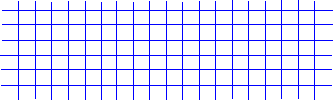 2. Пользуясь диаграммой работоспособности в течение рабочей недели, отметьте только истинные высказывания: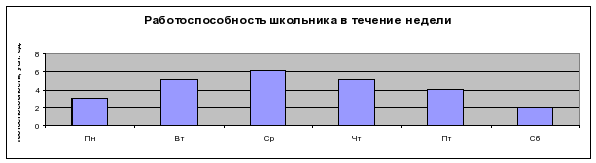 самая высокая работоспособность в понедельник;работоспособность в среду ниже работоспособности в четверг;работоспособность во вторник и четверг одинакова;самый непродуктивный день — суббота;работоспособность заметно снижается в пятницу;самая высокая работоспособность в среду;пик работоспособности – в пятницу;всю неделю работоспособность одинаковая.3. Для выполнения задания постройте дерево.Запишите все возможные двузначные числа, при записи которых используются цифры 2, 8 и 5.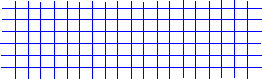 Критерии оценивания работыУчитель оценивает работу по правильности и аккуратности выполнения всех заданий.Контрольная работа по информатике по теме «Алгоритмика» для 7 классаУМК Босова Л.Л.Пояснительная запискаКонтрольная работа предназначена для контроля знаний, полученных в при изучении темы Алгоритмика.Задания контрольной работы составлены на базе федерального компонента государственного стандарта основного общего образования. В то же время они учитывают содержание действующего в настоящее время обязательного минимума содержания среднего (полного) образования. А также информационного письма Министерства образования и науки Челябинской области «О преподавании учебного предмета «Информатика и ИКТ» в общеобразовательных учреждениях Челябинской области в 2014-2015 учебном году».Задания составлены на основе учебно-методического комплекса Босовой Л.Л для 7 класса.Проверяемые элементы содержанияОсновные понятия темы;Формальные, неформальные исполнители;Действия исполнителя Чертёжник.Текст контрольной работы1. Закончите определения.Исполнитель – это ______________________________________________________________________________________________________________________________________________________________________________________________________________________________________________Управление – это _______________________________________________________________________________________________________________________________________________________________________________________________________________________________________________Алгоритм – это _________________________________________________________________________________________________________________________________________________________________________________________________________________________________________________2. Укажите примеры формальных исполнителей в предложенных ситуациях:симфонический оркестр исполняет музыкальное произведение;ученик 7 класса решает задачи по алгебре;фармацевт готовит лекарство по рецепту;врач устанавливает причину плохого самочувствия у больного;автомат на конвейере наполняет бутылки лимонадом;компьютер выполняет программу проверки правописания.3. Опишите любого известного вам формального исполнителя по плану:1) Имя ________________________________________________________________2) Круг решаемых задач ___________________________________________________________________________________________________________________________________________________________________________________________________________________________3) Среда ________________________________________________________________________________________________________________________________________________________________________________________________________________________________________4) СКИ ________________________________________________________________________________________________________________________________________________________________________________________________________________________________________5) Система отказов ______________________________________________________________________________________________________________________________________________________________________________________________________________________________6) Режимы работы _______________________________________________________________________________________________________________________________________________________________________________________________________________________________4. Что получится в результате действий исполнителя Чертежник по следующему алгоритму:Критерии оценивания работыВерный ответ оценивается в один балл.Максимальное число баллов 4.Оценка «3» ставиться за 2 набранных баллов.Оценка «4» ставиться за 3 набранных баллов.Оценка «5» ставиться за 4 набранных баллов.Итоговая контрольная работа по информатике для 7 классаУМК Босова Л.Л.Пояснительная запискаКонтрольная работа предназначена для контроля знаний, полученных при изучении курса информатики 7 класса.Задания контрольной работы составлены на базе федерального компонента государственного стандарта основного общего образования. В то же время они учитывают содержание действующего в настоящее время обязательного минимума содержания среднего (полного) образования. А также информационного письма Министерства образования и науки Челябинской области «О преподавании учебного предмета «Информатика и ИКТ» в общеобразовательных учреждениях Челябинской области в 2014-2015 учебном году».Задания составлены на основе учебно-методического комплекса Босовой Л.Л для 7 класса.Проверяемые элементы содержанияОсновные понятия информатики;Файлы и их имена;Перевод из одной системы счисления в другую;Построение растрового изображения;Факты, закономерности между объектами;Алгоритмы;Текст итоговой контрольной работы1. Что такое информатика?2. Закончите предложение: «Любая часть окружающей действительности, воспринимаемая человеком как единое целое, называется …»понятиемобъектомпредметомсистемой3. Отметьте единичные имена объектов:машинаберезаМоскваБайкалПушкин А.С.операционная системаклавиатурный тренажерWindows XP4. Отметьте объекты операционной системы:рабочий столокнопапкафайлкомпьютер5. Закончите предложение: «Моделью называют объект, имеющий…»внешнее сходство с объектомвсе признаки объекта-оригиналасущественные признаки объекта-оригиналаособенности поведения объекта-оригинала6. Укажите примеры знаковых информационных моделей:рисунокфотографиясловесное описаниеформула7. Отметьте пропущенное слово: «Атлас автомобильных дорог является примером … модели»образнойзнаковойсмешаннойнатурной8. Исполнитель – это9. Алгоритм – это10. Укажите примеры формальных исполнителей в предложенных ситуациях:симфонический оркестр исполняет музыкальное произведение;ученик 7 класса решает задачи по алгебре;фармацевт готовит лекарство по рецепту;врач устанавливает причину плохого самочувствия у больного;автомат на конвейере наполняет бутылки лимонадом;компьютер выполняет программу проверки правописания.Критерии оценивания работыВерный ответ оценивается в один балл.Максимальное число баллов 10.Оценка «3» ставиться за 5-6 набранных баллов.Оценка «4» ставиться за 7-8 набранных баллов.Оценка «5» ставиться за 9-10 набранных баллов.СОГЛАСОВАНОЗаместитель директора по УВР ____________ Ю.Н.Боталова «____»________ 2017 г.УТВЕРЖДАЮДиректор МБОУ «Аргуновскаяосновная школа №11» _____________Баракшина И.В."____"________________ 2017 г.№Название темыКоличество часовКоличество часовКоличество часов№Название темыобщеетеорияпрактика1Информация и информационные процессы9452Компьютер – как универсальное средство обработки информации7343Обработка графической информации4224Обработка текстовой информации9455Мультимедиа422Резерв101Итого:341519№ТематикаВидФорма1Информация и информационные процессыТематический контрольКонтрольная работа на опросном листе2Компьютер – как универсальное средство обработки информацииТематический контрольКонтрольная работа на опросном листе3Обработка графической и текстовой информацииТематический контрольКонтрольная работа на опросном листе4Обработка текстовой информацииТематический контрольКонтрольная работа на опросном листе5МультимедиаТематический контрольКонтрольная работа на опросном листе6Итоговый тестИтоговый тестТест№п/п№урока в темеСодержание учебного материала(тема урока)Тип урокаУчебно-методическое обеспечение, оборудованиеРегиональный№параграфаДатаДатаДатаДатаДатаДатаДата№п/п№урока в темеСодержание учебного материала(тема урока)Тип урокаЦелиПланируемые результаты освоения материалаУчебно-методическое обеспечение, оборудованиеРегиональный№параграфаДатаДатаДатаДатаДатаДатаДата№п/п№урока в темеСодержание учебного материала(тема урока)Тип урокаЦелиПланируемые результаты освоения материалаУчебно-методическое обеспечение, оборудованиеРегиональный№параграфапланпланфактфактфактфактфактИнформация и информационные процессы (9ч)Информация и информационные процессы (9ч)Информация и информационные процессы (9ч)Информация и информационные процессы (9ч)Информация и информационные процессы (9ч)Информация и информационные процессы (9ч)Информация и информационные процессы (9ч)Информация и информационные процессы (9ч)Информация и информационные процессы (9ч)Информация и информационные процессы (9ч)Информация и информационные процессы (9ч)Информация и информационные процессы (9ч)Информация и информационные процессы (9ч)Информация и информационные процессы (9ч)Информация и информационные процессы (9ч)11Цели изучения курса информатики и ИКТ. Техника безопасности и организация рабочего места.Изучение нового материалаВвести понятие техники безопасностипредметные – общие представления о месте информатики в системе других наук, о целях изучения курса информатики;метапредметные – целостные представления о роли ИКТ при изучении школьных предметов и в повседневной жизни; способность увязать учебное содержание с собственным жизненным опытом, понять значимость подготовки в области информатики и ИКТ в условиях развития информационного общества; умение работать с учебником;личностные – умения и навыки безопасного и целесообразного поведения при работе в компьютерном классе; способность и готовность к принятию ценностей здорового образа жизни за счет знания основных гигиенических, эргономических и технических условий безопасной эксплуатации средств ИКТ.Интерактивная доска, презентация22Информация и её свойстваКомбинированныйВвести понятие информация и свойствапредметные – общие представления об информации и её свойствах;метапредметные – понимание общепредметной сущности понятий «информация», «сигнал»;личностные – представления об информации как важнейшем стратегическом ресурсе развития личности, государства, общества.Интерактивная доска, презентацияИстория развития ИКТ в Архангельской обл.§ 1.1.33Информационные процессы. Обработка информацииКомбинированныйВвести понятие информационные процессыпредметные – общие представления об информационных процессах и их роли в современном мире; умение приводить примеры сбора и обработки информации в деятельности человека, в живой природе, обществе, технике;метапредметные – навыки анализа процессов в биологических, технических и социальных системах, выделения в них информационной составляющей; общепредметные навыки обработки информации;личностные – понимание значимости информационной деятельности для современного человека.Интерактивная доска, презентация§ 1.2.44Информационные процессы. Хранение и передача информацииКомбинированныйВвести понятие информационные процессыпредметные – общие представления об информационных процессах и их роли в современном мире; умение приводить примеры хранения и передачи информации в деятельности человека, в живой природе, обществе, технике;метапредметные – навыки анализа процессов в биологических, технических и социальных системах, выделения в них информационной составляющей; навыки классификации информационных процессов по принятому основанию; общепредметные навыки обработки, хранения и передачи информации;личностные – понимание значимости информационной деятельности для современного человека.Интерактивная доска, презентация§ 1.2.55Всемирная паутина как информационное хранилищеКомбинированныйВвести понятие информационные процессыпредметные – представление о WWW как всемирном хранилище информации; понятие о поисковых системах и принципах их работы; умение осуществлять поиск информации в сети Интернет с использованием простых запросов (по одному признаку), сохранять для индивидуального использования найденные в сети Интернет информационные объекты и ссылки на них;метапредметные – основные универсальные умения информационного характера: постановка и формулирование проблемы; поиск и выделение необходимой информации, применение методов информационного поиска;личностные – владение первичными навыками анализа и критичной оценки получаемой информации; ответственное отношение к информации с учетом правовых и этических аспектов ее распространения; развитие чувства личной ответственности за качество окружающей информационной среды.Интерактивная доска, презентацияОбщение в интернете§ 1.3.66Представление информацииКомбинированныйВвести понятие информационные процессыпредметные – обобщённые представления о различных способах представления информации;метапредметные – понимание общепредметной сущности понятия «знак»; общеучебные умения анализа, сравнения, классификации;личностные – представления о языке, его роли в передаче собственных мыслей и общении с другими людьми.Интерактивная доска, презентация§ 1.477Дискретная форма представления информацииИзучение новогоматериалаВвести понятие информационные процессыпредметные – представления о преобразовании информации из непрерывной формы в дискретную; понимание сущности двоичного кодирования; умение кодировать и декодировать сообщения по известным правилам кодирования; понимание роли дискретизации информации в развитии средств ИКТ.метапредметные – понимание универсальности двоичного кодирования; навыки представления информации в разных формах; навыки анализа информации; способность выявлять инвариантную сущность на первый взгляд различных процессов;личностные – навыки концентрации вниманияИнтерактивная доска, презентация§ 1.5.88Единицы измерения информацииИзучение новогоматериалаВвести понятие единицы измерения информациипредметные – знание единиц измерения информации и свободное оперирование ими;метапредметные – понимание сущности измерения как сопоставления измеряемой величины с единицей измерения;личностные – навыки концентрации внимания.Интерактивная доска, презентацияЗадачи о статистике Вельского Р-на§ 1.6.99Обобщение и систематизация основных понятий темы Информация и информационные процессы. Проверочная работаКомбинированныйк/рКонтроль знаний, умений, навыковпредметные – представления об информации как одном из основных понятий современной науки, об информационных процессах и их роли в современном мире, о принципах кодирования и алфавитном подходе к измерению информации;метапредметные – основные универсальные умения информационного характера: постановка и формулирование проблемы; поиск и выделение необходимой информации, применение методов информационного поиска;личностные – владение первичными навыками анализа и критичной оценки получаемой информации; ответственное отношение к информации с учетом правовых и этических аспектов ее распространения; развитие чувства личной ответственности за качество окружающей информационной среды.Раздаточный материалКомпьютер – как универсальное средство обработки информации (7ч)Компьютер – как универсальное средство обработки информации (7ч)Компьютер – как универсальное средство обработки информации (7ч)Компьютер – как универсальное средство обработки информации (7ч)Компьютер – как универсальное средство обработки информации (7ч)Компьютер – как универсальное средство обработки информации (7ч)Компьютер – как универсальное средство обработки информации (7ч)Компьютер – как универсальное средство обработки информации (7ч)Компьютер – как универсальное средство обработки информации (7ч)Компьютер – как универсальное средство обработки информации (7ч)Компьютер – как универсальное средство обработки информации (7ч)Компьютер – как универсальное средство обработки информации (7ч)Компьютер – как универсальное средство обработки информации (7ч)Компьютер – как универсальное средство обработки информации (7ч)Компьютер – как универсальное средство обработки информации (7ч)101Основные компоненты компьютера и их функцииИзучение новогоматериалаВвести понятия устройства компьютерапредметные – компьютер как модель человека, работающего с информацией; схема информационного обмена в компьютере; различие программы и данных; персональный компьютер – компьютер для личного пользования; основные устройства ПК; минимальный комплект устройств; магистральный принцип взаимодействия устройств ПК, характеристики микропроцессора: тактовая частота, разрядность.Метапредметные -умение подключать внешние устройств компьютера: монитора, клавиатуры, мышиличностные – понимание значимости информационной деятельности для современного человека.Интерактивная доска, презентация§ 2.1112Персональный компьютер.Ввести понятия устройства компьютерапредметные – компьютер как модель человека, работающего с информацией; схема информационного обмена в компьютере; различие программы и данных; персональный компьютер – компьютер для личного пользования; основные устройства ПК; минимальный комплект устройств; магистральный принцип взаимодействия устройств ПК, характеристики микропроцессора: тактовая частота, разрядность.Метапредметные -умение подключать внешние устройств компьютера: монитора, клавиатуры, мышиличностные – понимание значимости информационной деятельности для современного человека.Интерактивная доска, презентация§ 2.2123Программное обеспечение компьютера. Системное программное обеспечениеИзучение новогоматериалаВвести понятие ПО компьютерапредметные – компьютер как модель человека, работающего с информацией; схема информационного обмена в компьютере; различие программы и данных; персональный компьютер – компьютер для личного пользования; основные устройства ПК; минимальный комплект устройств; магистральный принцип взаимодействия устройств ПК, характеристики микропроцессора: тактовая частота, разрядность.Метапредметные -умение подключать внешние устройств компьютера: монитора, клавиатуры, мышиличностные – понимание значимости информационной деятельности для современного человека.Интерактивная доска, презентация§ 2.3.134Системы программирования и прикладное программное обеспечениеКомбинированныйВвести понятие ПО компьютерапредметные – компьютер как модель человека, работающего с информацией; схема информационного обмена в компьютере; различие программы и данных; персональный компьютер – компьютер для личного пользования; основные устройства ПК; минимальный комплект устройств; магистральный принцип взаимодействия устройств ПК, характеристики микропроцессора: тактовая частота, разрядность.Метапредметные -умение подключать внешние устройств компьютера: монитора, клавиатуры, мышиличностные – понимание значимости информационной деятельности для современного человека.Интерактивная доска, презентацияЦентры программирования в Вельске§ 2.3145Файлы и файловые структурыИзучение новогоматериалаВвести понятие файл и файловая структурапредметные –файл; файловая система как часть OS; имя файла, правила формирования имени; понятие логического диска; файловая структура диска, понятие каталога, путь к файлу – координата местоположения файла на диске; назначение таблицы размещения файловметапредметные-смена устройства (логического диска); смена папки, создание папок; копирование, перемещение, переименование, удаление файлов и папок; изменение вида содержимого папки; сортировка файлов и папок; использованиеКОРЗИНЫ для удаления файлов и её очистка запуск приложений, изменение размеров окна, перемещение окна, переключение между запущенными приложениями, сворачивание окна и его восстановление, закрытие окна и завершение работы приложения, использование встроенной справочной системы.личностные – понимание значимости информационной деятельности для современного человека.Интерактивная доска, презентация§ 2.4.156Пользовательский интерфейсКомбинированныйВвести понятие интерфейспредметные –файл; файловая система как часть OS; имя файла, правила формирования имени; понятие логического диска; файловая структура диска, понятие каталога, путь к файлу – координата местоположения файла на диске; назначение таблицы размещения файловметапредметные-смена устройства (логического диска); смена папки, создание папок; копирование, перемещение, переименование, удаление файлов и папок; изменение вида содержимого папки; сортировка файлов и папок; использованиеКОРЗИНЫ для удаления файлов и её очистка запуск приложений, изменение размеров окна, перемещение окна, переключение между запущенными приложениями, сворачивание окна и его восстановление, закрытие окна и завершение работы приложения, использование встроенной справочной системы.личностные – понимание значимости информационной деятельности для современного человека.Интерактивная доска, презентация§ 2.5167Обобщение и систематизация основных понятий темы Компьютер как универсальное устройство для работы с информацией. Проверочная работаКомбинированныйк/рКонтроль знаний, умений, навыковметапредметные – основные универсальные умения информационного характера: постановка и формулирование проблемы; поиск и выделение необходимой информации, применение методов информационного поиска;личностные – владение первичными навыками анализа и критичной оценки получаемой информации; ответственное отношение к информации с учетом правовых и этических аспектов ее распространения; развитие чувства личной ответственности за качество окружающей информационной среды.Раздаточный материалТекстовый редактор( использование исторических сведений о родном крае)Обработка графической информации (4ч)Обработка графической информации (4ч)Обработка графической информации (4ч)Обработка графической информации (4ч)Обработка графической информации (4ч)Обработка графической информации (4ч)Обработка графической информации (4ч)Обработка графической информации (4ч)Обработка графической информации (4ч)Обработка графической информации (4ч)Обработка графической информации (4ч)Обработка графической информации (4ч)Обработка графической информации (4ч)Обработка графической информации (4ч)Обработка графической информации (4ч)171Формирование изображения на экране компьютераИзучение новогоматериалаВвести понятие форматирование рисункапредметные –принцип формирования цвета пикселя на экране; связь между количеством цветов в палитре и количеством битов для кодирования одного пикселя (формула); формула определения объёма видеопамяти для хранения изображения заданного размераметапредметные-использование инструментов для рисования прямоугольника, окружности, линии, многоугольника; использование различных типов заливки; копирование, удаление и перемещение объектов изображения; изменение размеров объектов; изменение толщины линииличностные -способность увязать учебное содержание с собственным жизненным опытом, понять значимость подготовки в области информатики и ИКТ в условиях развития информационного общества;Интерактивная доска, презентация Работа с графическим редактором ( Герб города)§ 3.1182Компьютерная графикаКомбинированныйВвести понятие компьютерная графикапредметные – история компьютерной графики; области применения компьютерной графики; два принципа представления изображения; растровая графика; векторная графика возможности графических редакторов; среда графического редактора; режимы работы графического редактораметапредметные-использование инструментов для рисования прямоугольника, окружности, линии, многоугольника; использование различных типов заливки; копирование, удаление и перемещение объектов изображения; изменение размеров объектов; изменение толщины линииличностные - способность и готовность к общению и сотрудничеству со сверстниками и взрослыми в процессе образовательной, общественно-полезной, учебно-исследовательской, творческой деятельности;Интерактивная доска, презентация§ 3.2193Создание графических изображенийКомбинированныйВвести понятие создание графикипредметные – история компьютерной графики; области применения компьютерной графики; два принципа представления изображения; растровая графика; векторная графика возможности графических редакторов; среда графического редактора; режимы работы графического редактораметапредметные-использование инструментов для рисования прямоугольника, окружности, линии, многоугольника; использование различных типов заливки; копирование, удаление и перемещение объектов изображения; изменение размеров объектов; изменение толщины линииличностные - способность и готовность к общению и сотрудничеству со сверстниками и взрослыми в процессе образовательной, общественно-полезной, учебно-исследовательской, творческой деятельности;Интерактивная доска, презентацияРисунок « Природа нашего края»§ 3.3204Обобщение и систематизация основных понятий темы Обработка графической информации. Проверочная работаКомбинированныйк/рКонтроль знаний, умений, навыковметапредметные – основные универсальные умения информационного характера: постановка и формулирование проблемы; поиск и выделение необходимой информации, применение методов информационного поиска;личностные – владение первичными навыками анализа и критичной оценки получаемой информации; ответственное отношение к информации с учетом правовых и этических аспектов ее распространения; развитие чувства личной ответственности за качество окружающей информационной среды.Раздаточный материалОбработка текстовой информации (9ч)Обработка текстовой информации (9ч)Обработка текстовой информации (9ч)Обработка текстовой информации (9ч)Обработка текстовой информации (9ч)Обработка текстовой информации (9ч)Обработка текстовой информации (9ч)Обработка текстовой информации (9ч)Обработка текстовой информации (9ч)Обработка текстовой информации (9ч)Обработка текстовой информации (9ч)Обработка текстовой информации (9ч)Обработка текстовой информации (9ч)Обработка текстовой информации (9ч)Обработка текстовой информации (9ч)211Текстовые документы и технологии их созданияИзучение новогоматериалаВвести понятие технология создания текстового документапредметные – преимущества компьютерного хранения документов;метапредметные-владение умениями самостоятельно планировать пути достижения целей; соотносить свои действия с планируемыми результатами, осуществлять контроль своей деятельности, определять способы действий в рамках предложенных условий, корректировать свои действия в соответствии с изменяющейся ситуацией; оценивать правильность выполнения учебной задачи;личностные – способность увязать учебное содержание с собственным жизненным опытом, понять значимость подготовки в области информатики и ИКТ в условиях развития информационного общества;Интерактивная доска, презентация§ 4.1222Создание текстовых документов на компьютереКомбинированныйВвести понятие технология создания текстового документапредметные – понятия текстового редактора и текстового процессора; структурные единицы текста; среда текстового редактора; назначение программ-переводчиков; системы распознавания текстовметапредметные-личностные – способность увязать учебное содержание с собственным жизненным опытом, понять значимость подготовки в области информатики и ИКТ в условиях развития информационного общества;Интерактивная доска, презентация§ 4.2233Прямое форматированиеКомбинированныйВвести понятие технология создания текстового документапредметные –задание параметров страницы; орфографическая проверка текста с использованием встроенного словаря; выделение фрагментов текста; задание шрифта, его размера и начертания; установка параметров абзаца и его форматирование; выравнивание абзацевметапредметные-владение умениями самостоятельно планировать пути достижения целей; соотносить свои действия с планируемыми результатами, осуществлять контроль своей деятельности, определять способы действий в рамках предложенных условий, корректировать свои действия в соответствии с изменяющейся ситуацией; оценивать правильность выполнения учебной задачи;личностные – способность увязать учебное содержание с собственным жизненным опытом, понять значимость подготовки в области информатики и ИКТ в условиях развития информационного общества;Интерактивная доска, презентацияТекстовый редактор ( Экология родного края)§ 4.3244Стилевое форматированиеКомбинированныйВвести понятие технология создания текстового документапредметные –задание параметров страницы; орфографическая проверка текста с использованием встроенного словаря; выделение фрагментов текста; задание шрифта, его размера и начертания; установка параметров абзаца и его форматирование; выравнивание абзацевметапредметные-владение умениями самостоятельно планировать пути достижения целей; соотносить свои действия с планируемыми результатами, осуществлять контроль своей деятельности, определять способы действий в рамках предложенных условий, корректировать свои действия в соответствии с изменяющейся ситуацией; оценивать правильность выполнения учебной задачи;личностные – способность увязать учебное содержание с собственным жизненным опытом, понять значимость подготовки в области информатики и ИКТ в условиях развития информационного общества;Интерактивная доска, презентация§ 4.3255Визуализация информации в текстовых документахКомбинированныйВвести понятие технология создания текстового документапредметные –задание параметров страницы; орфографическая проверка текста с использованием встроенного словаря; выделение фрагментов текста; задание шрифта, его размера и начертания; установка параметров абзаца и его форматирование; выравнивание абзацевметапредметные-владение умениями самостоятельно планировать пути достижения целей; соотносить свои действия с планируемыми результатами, осуществлять контроль своей деятельности, определять способы действий в рамках предложенных условий, корректировать свои действия в соответствии с изменяющейся ситуацией; оценивать правильность выполнения учебной задачи;личностные – способность увязать учебное содержание с собственным жизненным опытом, понять значимость подготовки в области информатики и ИКТ в условиях развития информационного общества;Интерактивная доска, презентация§ 4.4266Распознавание текста и системы компьютерного переводаИзучение новогоматериалаВвести понятие технология создания текстового документапредметные – включение в документ формул; сканирование текста и его распознавание с помощью специализированных программ; перевод текста с одного языка на другой с помощью одной из программ-переводчиковИнтерактивная доска, презентация§ 4.5277Оценка количественных параметров текстовых документовКомбинированныйВвести понятие технология создания текстового документапредметные – включение в документ формул; сканирование текста и его распознавание с помощью специализированных программ; перевод текста с одного языка на другой с помощью одной из программ-переводчиковИнтерактивная доска, презентация§ 4.6288Оформление реферата История вычислительной техникиКомбинированныйВвести понятие создание авторефератапредметные – включение в документ формул; сканирование текста и его распознавание с помощью специализированных программ; перевод текста с одного языка на другой с помощью одной из программ-переводчиковИнтерактивная доска, презентация299Обобщение и систематизация основных понятий темы Обработка текстовой информации. Проверочная работа.Комбинированныйк/рКонтроль знаний, умений, навыковметапредметные – основные универсальные умения информационного характера: постановка и формулирование проблемы; поиск и выделение необходимой информации, применение методов информационного поиска;личностные – владение первичными навыками анализа и критичной оценки получаемой информации; ответственное отношение к информации с учетом правовых и этических аспектов ее распространения; развитие чувства личной ответственности за качество окружающей информационной среды.Раздаточный материалМультимедиа (4ч)Мультимедиа (4ч)Мультимедиа (4ч)Мультимедиа (4ч)Мультимедиа (4ч)Мультимедиа (4ч)Мультимедиа (4ч)Мультимедиа (4ч)Мультимедиа (4ч)Мультимедиа (4ч)Мультимедиа (4ч)Мультимедиа (4ч)Мультимедиа (4ч)Мультимедиа (4ч)Мультимедиа (4ч)301Технология мультимедиа.Изучение новогоматериалаВвести понятие мультимедиаЛичностные-Формирование понятия связи различных явлений, процессов, объектов с информационной деятельностью человека;актуализация сведений из личного жизненного опыта информационной деятельности;Интерактивная доска, презентация§ 5.1312Компьютерные презентацииКомбинированныйВвести понятие презентациипредметные – формирование умений формализации и структурирования информации, умения выбирать способ представления данных в соответствии с поставленной задачей — таблицы, схемы, графики, диаграммы, с использованием соответствующих программных средств обработки данных;метапредметные-владение основными универсальными умениями информационного характера: постановка и формулирование проблемы; поиск и выделение необходимой информации, применение методов информационного поиска; структурирование и визуализация информации; выбор наиболее эффективных способов решения задач в зависимости от конкретных условий; самостоятельное создание алгоритмов деятельности при решении проблем творческого и поискового характера;личностные – способность и готовность к принятию ценностей здорового образа жизни за счет знания основных гигиенических, эргономических и технических условий безопасной эксплуатации средств ИКТ.Интерактивная доска, презентация§ 5.2323Создание мультимедийной презентацииКомбинированныйВвести понятие презентациипредметные – формирование умений формализации и структурирования информации, умения выбирать способ представления данных в соответствии с поставленной задачей — таблицы, схемы, графики, диаграммы, с использованием соответствующих программных средств обработки данных;метапредметные-владение основными универсальными умениями информационного характера: постановка и формулирование проблемы; поиск и выделение необходимой информации, применение методов информационного поиска; структурирование и визуализация информации; выбор наиболее эффективных способов решения задач в зависимости от конкретных условий; самостоятельное создание алгоритмов деятельности при решении проблем творческого и поискового характера;личностные – способность и готовность к принятию ценностей здорового образа жизни за счет знания основных гигиенических, эргономических и технических условий безопасной эксплуатации средств ИКТ.Интерактивная доска, презентацияСоздание презентации « Красная книга Архангельской области»§ 5.2334Обобщение и систематизация основных понятий главы Мультимедиа. Проверочная работак/рКонтроль знаний, умений, навыковметапредметные – основные универсальные умения информационного характера: постановка и формулирование проблемы; поиск и выделение необходимой информации, применение методов информационного поиска;личностные – владение первичными навыками анализа и критичной оценки получаемой информации; ответственное отношение к информации с учетом правовых и этических аспектов ее распространения; развитие чувства личной ответственности за качество окружающей информационной среды.Раздаточный материалРезерв (1ч)Резерв (1ч)Резерв (1ч)Резерв (1ч)Резерв (1ч)Резерв (1ч)Резерв (1ч)Резерв (1ч)Резерв (1ч)Резерв (1ч)Резерв (1ч)Резерв (1ч)Резерв (1ч)Резерв (1ч)Резерв (1ч)341Итоговое тестирование.тестКонтроль знаний, умений, навыковРаздаточный материалПереведи в точку (1, 1)Опусти перо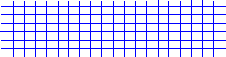 Повторить 5 разСдвинь на вектор (1, 3)Сдвинь на вектор (1, -3)Сдвинь на вектор (-2, 0)Подними пероСдвинь на вектор (3, 0)Конец